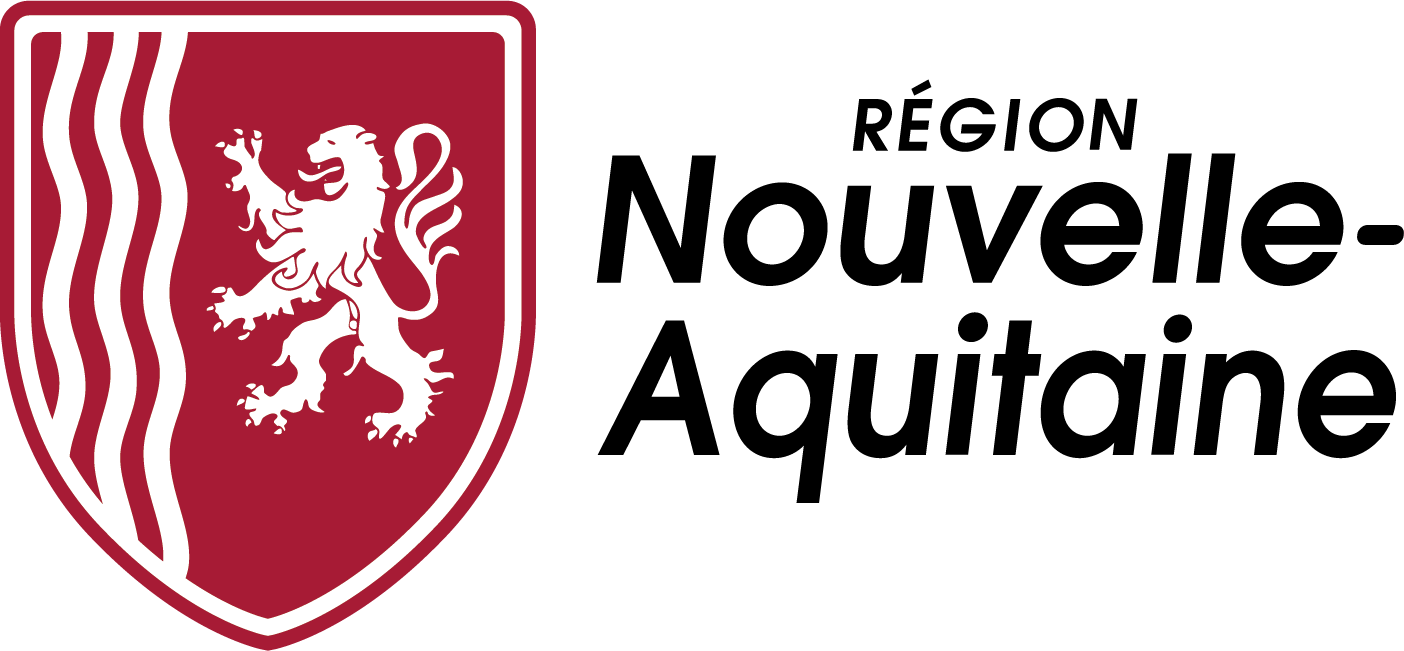 APPEL À PROJETSMOBILITÉ BIOGNVÉdition 2022Vers un réseau de stations en carburant renouvelable pour le transport de Marchandises en Nouvelle-Aquitaine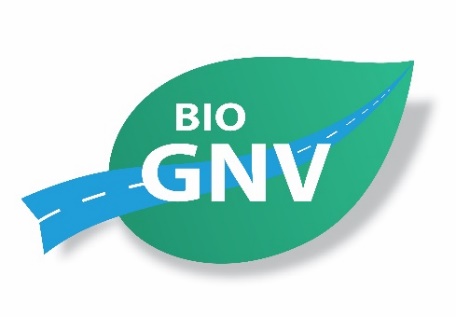 Fiche de candidature « VEHICULE BIOGNV » Pièces à fournir : Une lettre officielle de candidature à l'Appel à Projets BioGNV à l’attention du Président du Conseil Régional, datée et signée par les représentants habilités,(version scannée) comprenant le nom et la taille de l’entreprise, une description du projet (y compris ses dates de début et de fin), la localisation du projet, le coût total des investissements, et le montant de la subvention sollicitée. La demande est à adresser à la Région avant tout engagement contractuel. Le bénéficiaire est l’entreprise réalisant les investissements (par exemple le crédit bailleur et non le locataire dans le cadre d’un crédit-bail). La fiche de candidature dûment complétée ; Une présentation de l'entreprise (activité, projets, effectif, CA…) et ses références en matière de développement durable ; Devis des véhicules GNC et un devis / facture d’un véhicule diesel Euro VI équivalent ; Le contrat d’approvisionnement en BioGNV (100%) d’une durée minimale de 3 ans ; Pièces administratives pour les entreprises : Extrait Kbis de moins de trois mois ou inscription au registre ou répertoire concerné ; Attestation de régularité fiscale et sociale ; Document attestant de l'engagement de chaque financeur public (certifications des co-financeurs ou lettres d'intention, conventions et/ou arrêtés attributifs), et privé le cas échéant ; Pour les entreprises appartenant à un groupe : organigramme précisant les niveaux de participation, effectifs, CA, bilan des entreprises du groupe ; Liasses fiscales de l'entreprise de la dernière année.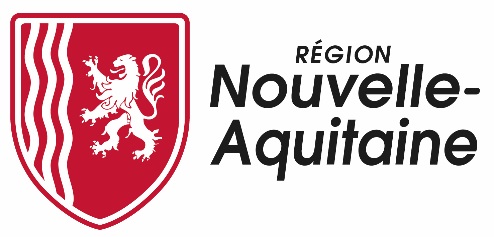 ATTESTATION SUR L’HONNEURJ’atteste sur l’honneur : L’exactitude des renseignements indiqués dans le présent dossier et la sincérité des informations transmises sur les annexes techniques jointes, Ne pas cumuler les aides accordées par le Conseil Régional de Nouvelle-Aquitaine avec d’autres aides d’état pour ce dossier, ou le cas échéant en avoir préalablement informé le Conseil Régional, La conformité du projet au regard des règlementations et législations en vigueur, La régularité de la situation fiscale, sociale et environnementale de l’organisme que je représente.☐ Un engagement du bénéficiaire à s’approvisionner à minima pendant 3 ans en BioGNV sur une station existante ou à venir, située en Nouvelle-Aquitaine et délivrant du BioGNV (contrat à l’appui) ;NOM Prénom : ………………………………………..…………………………………………………………………………...Fonction : ……………………………………………………..…………………………………………………………………….Date : ……………………………………………..        Signature :Tampon :FICHE DESCRIPTIVE DU PORTEUR DE PROJETFICHE DESCRIPTIVE DU PORTEUR DE PROJETMaître d’OuvrageNom :Raison sociale :AdresseN° SIRET/SIRENCode et libellé APE/NAF Secteur d’activité et statut  Association            Public           PrivéEffectif :Chiffre d’affaire N-1 :Chiffre d’affaire N-2 :Chiffre d’affaire N-3 :Secteur d’activité :Taille de l’entreprise  Microentreprise  Petite entreprise  Moyenne entreprise  Grande entreprise        Actionnaires de l’entrepriseCapitalFICHE CONTACTFICHE CONTACTResponsable projetNom : Fonction :Téléphone :Email :Dirigeant / Représentant ou Responsable juridiqueNom : Fonction :Téléphone :Email :FICHE DESCRIPTIVE DU PROJETFICHE DESCRIPTIVE DU PROJETDénomination du projet Zone géographique / Adresse Adresse de dépôt des véhicules : Adresse de la station d’avitaillement :Description succincte Nombre et type de véhicules en cours d’acquisition, nombre de véhicules BioGNV déjà acquis, type de desserte/trajet, kilométrage moyen annuel, type activité de l’entreprise,…Dépenses totalesDétail des investissementsRessourcesFinancement :-	Fonds propres (€) :-	Emprunt (€) :-   Subventions Région Nouvelle-Aquitaine attendues  (€) -	Autres subventions attendues (€) :Emploi Nombre d’emplois créés :Nombre d’emplois maintenus :FICHE DESCRIPTIVE DU PROJETCaractéristiques techniques :Maître d’Ouvrage…………………………………………………………………………………….……………Adresse………………………………………………………………………………………………….………………………………………………………………………………………………….N° SIRET/SIREN – APEN° : ……………………………………………… APE : …..…………………….……Nom du projet………………………………………………………………………………………………….